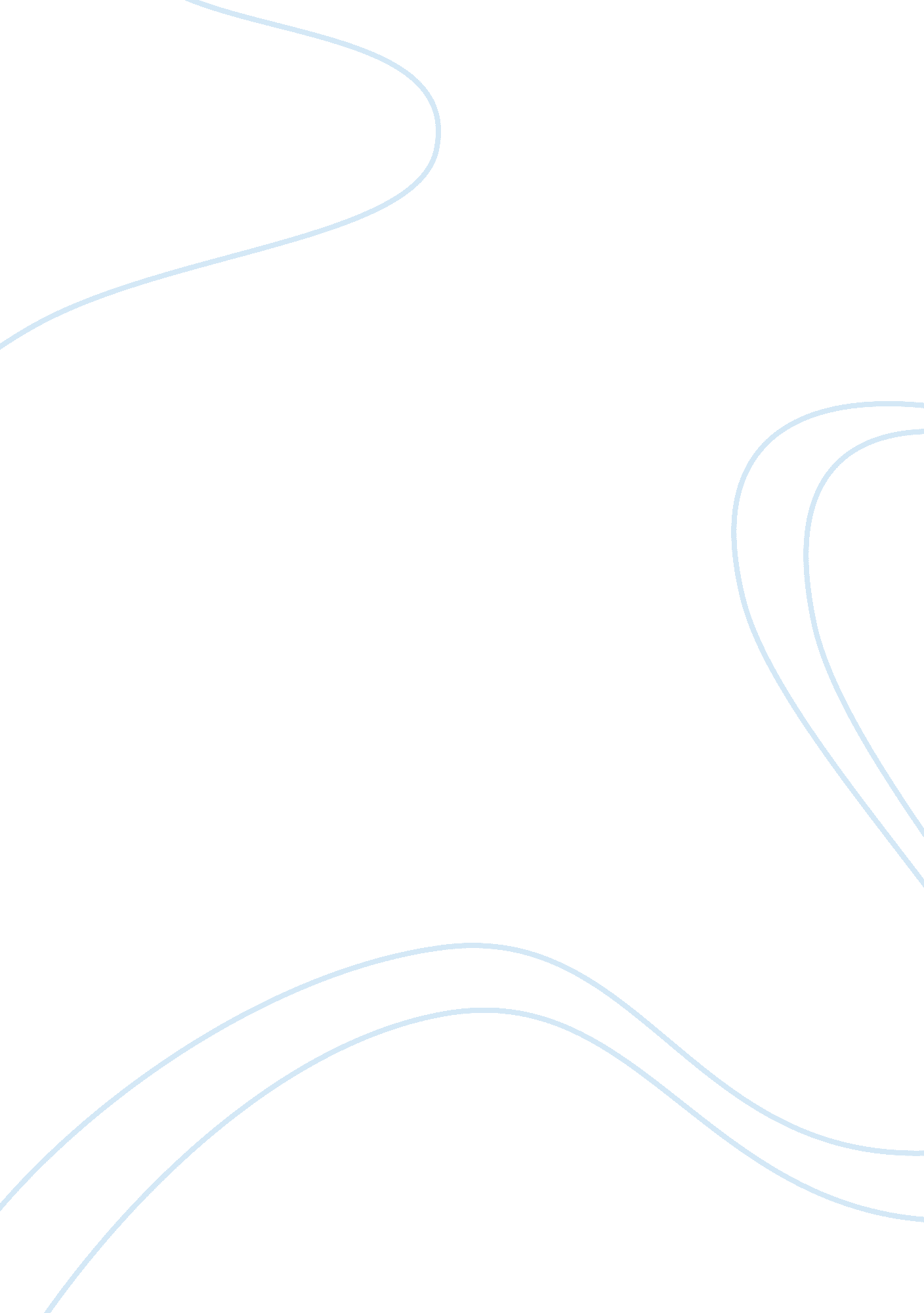 OedipusLiterature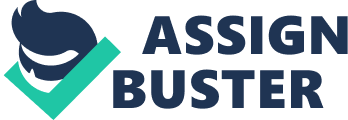 Oedipus Question Creon is a family man and is very aggression in protecting the family honor. He vehementlytalks to his son about the need to safeguard the honor of his family. He is also a law keeper and asserts that the law has been put in place to safeguard the interests of the people. He a very religious man and respects the will of the gods. He cannot carry out major actions without first consulting the gods. 
Question 2 
According to Jocasta Laius was murdered by robbers a long way from him. He had left with other five people and only one of the five people survived the attack from the robbers. It is evident that if Laius has died a long way from home there was no possible that Oedipus could have killed him. 
Question three 
Oedipus thinks that his parent are Polybus (father) and Merope the Mother who had adopted him after he had been abandoned by his parents in the wood when it was prophesied that he would kills his real parents. 
Question 4 
Oedipus begins to suspect that he may have fulfilled the prophesy when the messenger that gives his the report about his birth fails to disclose the identity of the identity of the person that delivered the baby to Oedipus. 
Question 5 
From the story, it evident that Oedipus is aware of his own strength and might. The people respect him as they believe he is a powerful leader. He has conquered cities before and was never met by failure. He therefore believed that he was capable of defying the prophesy that he would kill his own parents and works to fulfill this goal. The fact that Oedipus has been successful makes the people look up to him. He is bent on maintaining this standard and does not stand down even when faced by the worst enemy rest he should fail his people and they would see him as a weak leader. 